MONTAJES CONTEMPORÁNEOS – Prof. Francisco GarcíaEl curso propone entender y enfrentar los montajes desde la definición conceptual de una muestra a la curatoría,  representación gráfica y estrategia comunicacional.
Se trabajará a modo de taller, referido a las tendencias de Diseño de Montajes Contemporáneos.
Contempla visitas de al MAVI, MAC, MNBA, M100, CorpArtes y Museo de la Moda, entre otros.
Además visitas relevantes del medio Nacional como complemento de soporte Teórico.
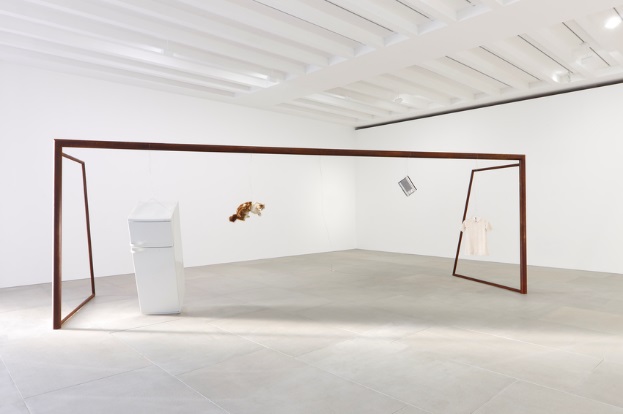 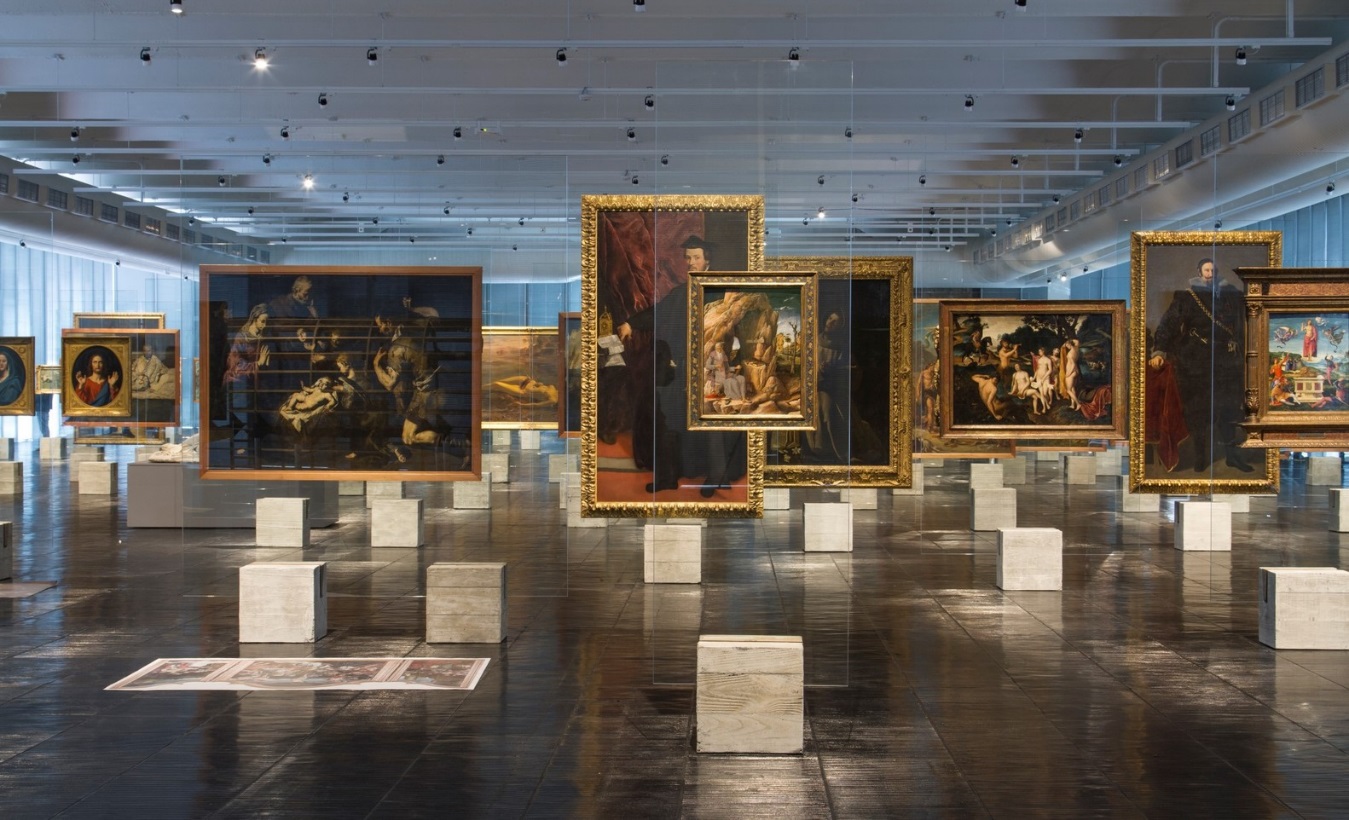 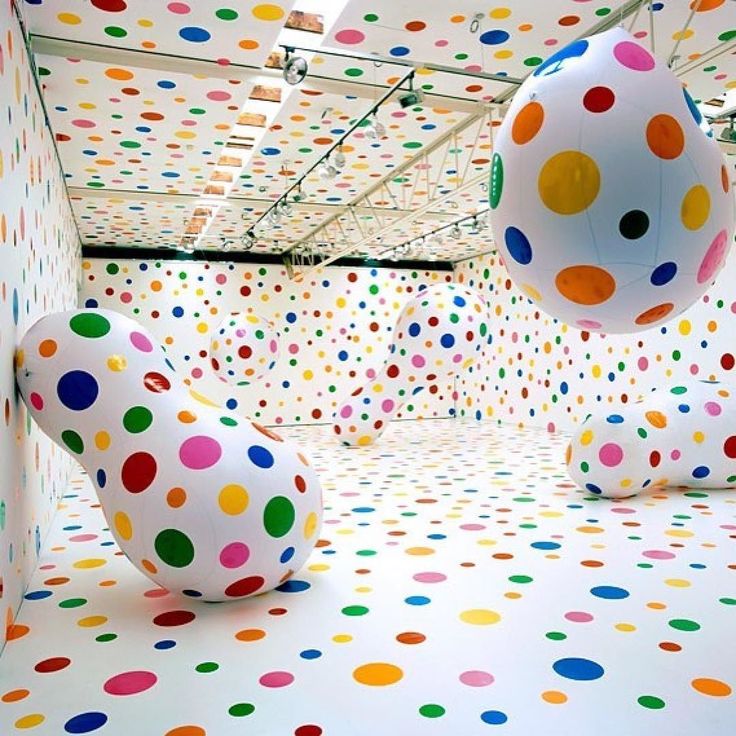 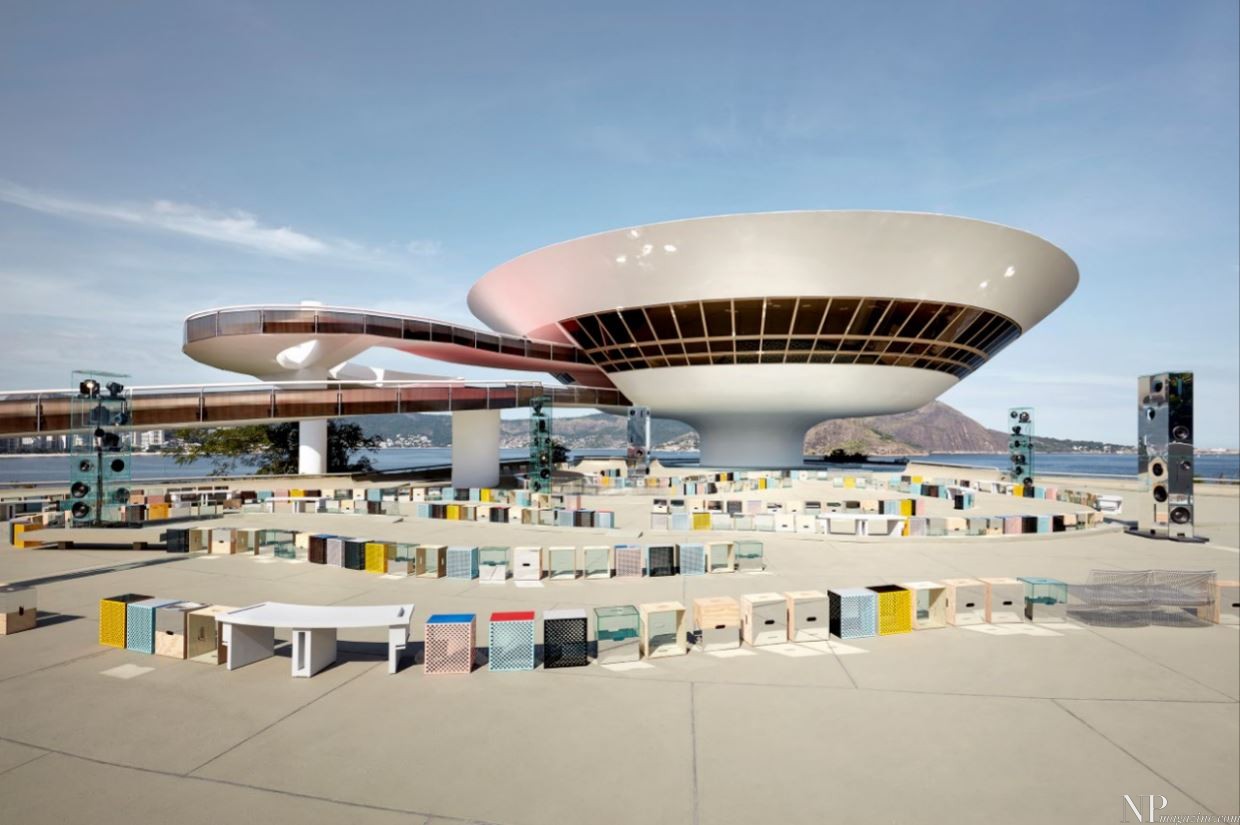 